O B J E D N Á V K AČíslo objednávky: 06EU-004492 (uvádějte při fakturaci) číslo dodavatele: JVV102019ISPROFIN/ISPROFOND: 5001110007.31970 (uvádějte při fakturaci)I/22 Kal — vegetační úpravy OK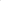 Tato objednávka Objednatele zavazuje po jejím potvrzení Dodavatelem obě smluvní strany ke splnění stanovených závazků a nahrazuje smlouvu. Dodavatel se zavazuje provést na svůj náklad a nebezpečí pro Objednatele služby specifikované níže. Objednatel se zavazuje zaplatit za služby poskytnuté v souladu s touto objednávkou cenu uvedenou níže.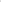 	        Místo plnění: silnice I/22 PK u obce Kal v km	 32,601 - 32,626Kontaktní osoba Objednatele: Ladislava Martínková, tel, 377 333 761, e-mail: ladislawa.mdftinkovatarsd.czKontaktní osoba ve věcech technických: MgL Michal Vydra, tel. 377 333 728, e-mail: miehal.vydraQ1 rsd.czFakturujte: Ředitelství silnic a dálnic ČR, Správa Plzeň, Hřímalého 37, 301 00 PlzeňObchodní a platební podmínky: Objednatel uhradí cenu jednorázovým bankovním převodem na účet Dodavatele uvedený na faktuře, termín splatnosti je stanoven na 30 dnů ode dne doručení faktury Objednateli Fakturu lze předložit nejdříve po protokolárním převzetí služeb Objednatelem bez vad či nedodělků. Faktura musí obsahovat veškeré náležitosti stanovené platnými právními předpisy, číslo objednávky a místo dodání. Objednatel neposkytuje žádné zálohy na cenu, ani dílčí platby ceny. Potvrzením přijetí (akceptací) této objednávky se Dodavatel zavazuje plnit veškeré povinnosti v této objednávce uvedené. Objednatel výslovně vylučuje akceptaci objednávky Dodavatelem s jakýmikoliv změnami jejího obsahu, k takovému právnímu jednání Dodavatele se nepřihlíží. Dodavatel poskytuje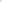 souhlas s uveřejněním objednávky a jejího potvrzení v registru smluv zřízeným zákonem č. 340/2015 Sb., o zvláštních podmínkách účinnosti některých smluv, uveřejňování těchto smluv a o registru smluv, ve znění pozdějších předpisů (dále jako „zákon o registru smluv”), Objednatelem. Objednávka je účinná okamžikem zveřejnění v registru smluv Objednatel je oprávněn kdykoliv po uzavření objednávky tuto objednávku vypovědět s účinky od doručení písemné výpovědi Dodavateli, a to i bez uvedení důvodu. Výpověď objednávky dle předcházející věty nemá vliv na již řádně poskytnuté plnění včetně práv a povinností z něj vyplývajících.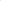 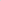 Záruční lhůta: dle Občanského zákoníkuObjednáváme u Vás: vegetační úpravy okružní křižovatkyLhůta pro dodání či termín dodání; do 15. 12. 2019Celková hodnota objednávky v Kč:	Cena bez DPH:	 230.802,00	DPH 21%:	48 468,42	                    Cena s DPH:                  279.270,42V případě akceptace objednávky Objednatele Dodavatel objednávku písemně potvrdí prostřednictvím	e-mailu	zaslaného	do	e-mailové	schránky 	Objednatele ladislava.martinkova(iirsd.cz.Pokud není ve Smlouvě a jejích přílohách stanoveno jinak, řídí se právní vztah založený touto Smlouvou Občanským zákoníkem.Nedílnou součástí této objednávky jsou následující přílohy:Příloha č. 1 — Specifikace služebPříloha č. 2 — Položkový rozpis cenyV Plzni dne 31.10.2019				V Plzni dne 25.10.2019Příloha č. 1 - Specifikace služebPodrobný popis předmětu smlouvy:Jedná se o vegetační úpravy středového prstence okružní křižovatky na silnici I/22 poblíž obce Kal.    V rámci zakázky bude provedena rekultivace stávajícího povrchu prstence a výsadba nových keřů,Soupis prací: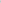 Příloha 2 — Položkový rozpis cenyObjednatel:Dodavatel: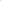 Ředitelství silnic a dálnic ČRObchodní jméno: JVV GINKGO s.r.o.Správa Plzeň, Hřímalého 37, 301 00 PlzeňAdresa: Vyhlídková 141 8/17, 312 00 PlzeňBankovní spojení: ČNBBankovní spojení: ČSOB Plzeň                                               Číslo     účtu: 279899833/0300číslo účtu: 20001-15937031/0710 IČO: 65993390IČO: 25219456DIČ: CZ65993390DIČ: CZ25219456Kontaktní osoba: Ing. Jaroslav VetýškaPol.Položko rozpočetMJMnožstvíKč/MJCelkemRostlinný materiál1Rostlin 2 ks /m2CELKEM bez DPHPracovní náklad118111-1112Plošná úprava terénu218310-1221 Výsadba kontejnerových keřů318310-1213Hloubení jamek s výměnou půdy na         50 % 0,05-0,125 rn3418492-1093Mulčování do 100mm svah 1:2 do 1:1518491-1312Položení mulčovací textilieOstatní materiálové náklady1Ohraničení záhonu dřevem2Trny na uchycení dřeva3Mulčovací textilie4Mulčovací kůra — štěpkaCELKEM bez DPHCELKEM bez DPH0,00 KčDPH0,00 KčCelkem vč. DPH0,00 KčPOLPoložkový rozpočetPoložkový rozpočetMJMJMnožstvíMnožstvíKč/MJKč/MJCelkemCelkemRostlinný materiálRostlinný materiál1Rostlin 2 ks /m2Rostlin 2 ks /m2CELKEM bez DPHCELKEM bez DPHPracovní nákladyPracovní náklady118111-111218111-1112Plošná úprava terénuPlošná úprava terénu218310-122118310-1221Výsadba kontejnerovaných keřůVýsadba kontejnerovaných keřů318310-121318310-1213Hloubení jamek s výměnou půdy na 50% 0,05-0,125 m3Hloubení jamek s výměnou půdy na 50% 0,05-0,125 m3418492-109318492-1093Mulčování do 100mm svah 1:2 do 1:1Mulčování do 100mm svah 1:2 do 1:1518491-131218491-1312Položení mulčovací textiliePoložení mulčovací textilieOstatní materiálové nákladyOstatní materiálové náklady1Ohraničení záhonu dřevemOhraničení záhonu dřevem2Trny na uchycení dřevaTrny na uchycení dřeva3Mulčovací textilieMulčovací textilie4Mulčovací kůra — štěpkaMulčovací kůra — štěpkaCELKEM bez DPHCELKEM bez DPHCELKEM bez DPHCELKEM bez DPH230 802,00 Kč230 802,00 KčDPH 21%DPH 21%48 468,42 Kč48 468,42 KčCelkem vč. DPHCelkem vč. DPH279 270,42 Kč279 270,42 Kč